         Hives Standing Order 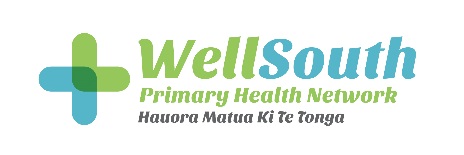 This standing order is not valid after the review date. The review date is one year after the date the order was signed by the issuer.Name:	____________________________		Signature: __________________________Title:	____________________________		Date: _________________Only Registered nurses working within the above medical centre or clinic are authorised to administer medication under this standing order. We the undersigned agree that we have read, understood and will comply with this standing order and all associated documents.Name: ______________________   Signature: __________________________  Date: ______________Name: ______________________   Signature: __________________________  Date: ______________Name: ______________________   Signature: __________________________  Date: ______________Name: ______________________   Signature: __________________________  Date: ______________Issue date:Review date:Standing Order NameHives (Urticaria)RationaleTo promptly and appropriately treat patients presenting with signs of acute urticaria. Scope (condition and patient group)Adults and children presenting with symptoms assessed as being due to urticaria. Red FlagsBacterial or fungal infections of the skinAutoimmune thyroid disease – may be indicated by an enlarged thyroid Connective tissue diseases – may be indicated by joint swelling or tenderness or oral ulceration, e.g. rheumatoid arthritis, systemic lupus erythematosusLiver disease/dysfunction – may be indicated by tenderness on palpation of the liver or jaundice, e.g. cholestasis can cause pruritus and acute urticaria can be an early sign of hepatitis A, B and rarely CAssessment1. Clinical HistoryWhen did the urticaria start?How often do they happen?Are there any obvious triggers?Food allergies are an unlikely cause of chronic urticaria.Some factors may aggravate the urticaria e.g., heat, cold, tight clothing, NSAIDs, alcohol, stress.Any associated features (e.g., angioedema)?What treatments have been used?Previous history of urticaria and other relevant medical problems (e.g., hypothyroidism)?2. Determine:Frequency, size, distribution and duration of the lesions – to determine type of urticarial3. Examination will usually show the presence of well-circumscribed pruritic wheals that resolve within 24 to 48 hours.4. Rule out dermatographism, pruritus, other causes of itchy rash (e.g., scabies).5.Determine whether acute (< 6 weeks' duration) or chronic (> than 6 weeks' duration).IndicationSymptomatic relief of acute urticariaMedicineLoratadine tablets or liquidDosage instructionsAdults and children > 30kg: 10mg ONCE daily PRNChildren 2-12 years < 30kg: 5mg ONCE daily PRNRoute of administrationOralQuantity to be given10 days supplyContraindicationsPatients who have shown hypersensitivity to loratadineChildren under the age of 2 yearsPrecautionsReduce dose frequency to alternate days in severe hepatic impairmentPregnancy- category B1Additional informationThe use of cool damp cloths, reduction of night-time heating and tepid showers may be useful.When the clinical history does not reveal an obvious cause for the urticaria, an avoidance strategy for potential triggers may be considered.Dietary investigations rarely identify a specific trigger for chronic urticaria, and are not necessary in cases where symptoms can be easily controlled with oral antihistamines. However, if the patient wishes to, a food diary may be used to record and eliminate suspected triggers.Follow-upIf symptoms persist, worsen or are severe then advise patient to return. Countersigning and auditingCountersigning is not required. Audited monthly.OR Countersigning is required within XX daysCompetency/training requirementsAll nurses working under this standing order must be signed off as competent to do so by the issuer and have had specific training in this standing order.Supporting documentationHealthpathways at www.healthpathways.org.nz Best Practice Journal at www.bpac.org.nz New Zealand Formulary at www.nzf.org.nz Individual medicine data sheets at www.medsafe.govt.nz Standing Order Guidelines, Ministry of Health, 2012Medicines (Standing Order) Regulations 2012 (Standing Order Regulations)Definition of terms used in standing orderDermatographism - a condition in which lightly touching or scratching the skin causes raised, reddish marksCategory B1 -Drugs which have been taken by only a limited number of pregnant women and women of childbearing age, without an increase in the frequency of malformation or other direct or indirect harmful effects on the human foetus having been observed. Studies in animals have not shown evidence of an increased occurrence of foetal damage.Medical Centre or Clinic:Signed by issuersNurses operating under this standing order